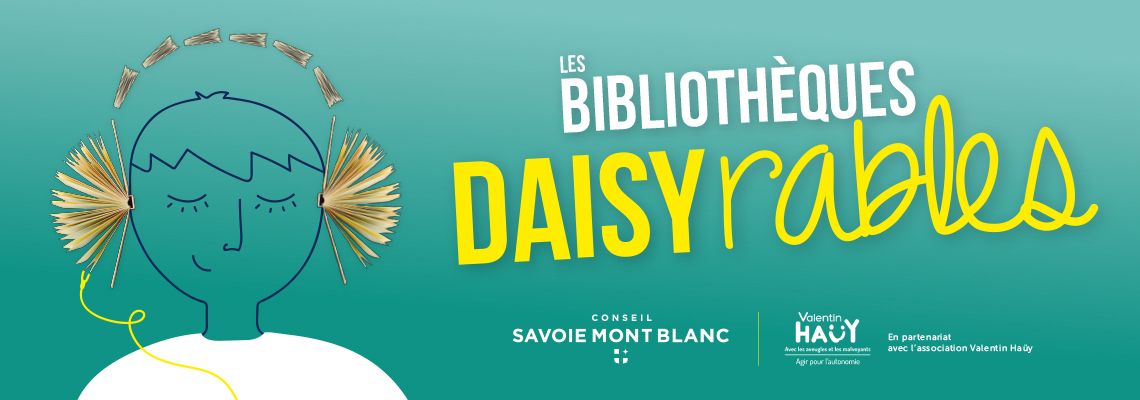 CHARTE D’ENGAGEMENT DE L’USAGERLa bibliothèque de .................................... fait partie de l’opération des Bibliothèques DAISYrables, pilotée par Savoie-biblio, en partenariat avec l’association Valentin Haüy (AVH).A ce titre, elle télécharge pour les personnes empêchées de lire,  des livres au format Daisy sur le site de l’AVH.Je, soussigné(e), ..............................................................................................., déclare avoir des difficultés d'accès à la lecture en raison d’un handicap ou d’un trouble des apprentissages (dyslexie, dyspraxie, dysphasie, etc.) et souhaite bénéficier du service des bibliothèques DAISYrables.Je m’engage à ne pas partager ni diffuser les livres qui sont téléchargés pour mon usage personnel.NOM, Prénom : .......................................................................................................................N° de carte de lecteur : …………………………………………………………………………………………Type de justificatif présenté : ……………………………………………………………………………….Fait à ...................................., le … / … / .........Signature Pour les mineurs, la présente charte doit être signée par l’un des parents ou un responsable légal.